  В соответствии со статьей 16 и 35 Федерального закона N 131-ФЗ от 06.10.2003 (в ред. от 02.03.2007) "Об общих принципах организации местного самоуправления в Российской Федерации", статьей 19 Федерального закона N 69-ФЗ от 21.12.1994 (в ред. от 25.10.2006) "О пожарной безопасности", Уставом Будаговского муниципального образования , постановлением Будаговского сельского поселения «Об утверждении Порядка принятия решений о разработке долгосрочных целевых программ Будаговского муниципального образования, их формирования и реализации» в целях улучшения обеспечения населения питьевой водой нормативного качества Постановляю: Внести в Постановление администрации Будаговского сельского поселения от 25.11.2011 года № 31 Д – ПГ «Об утверждении долгосрочной  целевой программы «Обеспечение населения Будаговского сельского поселения питьевой водой на 2012-2014 годы» следующие изменения:1.Пункт 5«Перечень мероприятий программы» изложить в следующей редакции:2. Настоящее Постановление вступает в силу с момента официального опубликования.3. Контроль за исполнением настоящего постановления оставляю за собой.Глава Будаговскогосельского поселения                                                        И.А.Лысенко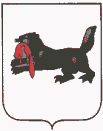 ИРКУТСКАЯ  ОБЛАСТЬИРКУТСКАЯ  ОБЛАСТЬТУЛУНСКИЙ  РАЙОНАДМИНИСТРАЦИЯТУЛУНСКИЙ  РАЙОНАДМИНИСТРАЦИЯБудаговского  сельского полселенияБудаговского  сельского полселенияП О С Т А Н О В Л Е Н И ЕП О С Т А Н О В Л Е Н И Е17. 12. 2012 г.                                                                                                        №35- пг17. 12. 2012 г.                                                                                                        №35- пгс. Будаговос. Будагово О внесении изменений в постановление администрации Будаговского сельского поселения от 25.11.2011 года №31 Д-ПГ «Обеспечение населения Будаговского сельского поселения питьевой водой на 2012-2014 годы» №Наименование программных мероприятийСрокисполненияОбъем финансированияОбъем финансированияОбъем финансированияОбъем финансированияИсточникфинансированияИсполнитель программных мероприятий№Наименование программных мероприятийСрокисполнениявсеготыс.в том числе по годамв том числе по годамв том числе по годамИсточникфинансированияИсполнитель программных мероприятий№Наименование программных мероприятийСрокисполнениявсеготыс.201220132014ИсточникфинансированияИсполнитель программных мероприятий1.Ремонт водонапорной башни в д. Трактово-Курзан, с ее обустройством.2012140 00086000Бюджет Будаговского сельского поселенияАдминистрация Будаговского сельского поселения1.Приобретение пиломатериала (брус, доски)для ремонта54000Бюджет Будаговского сельского поселенияАдминистрация Будаговского сельского поселения2.Приобретение профнастила для кровли воднапорной башни и раздаточной колонки и эл. счетчика.201215 35015350Бюджет Будаговского сельского поселенияАдминистрация Будаговского сельского поселения3.Замена насосного оборудования с. Будагово, ул. Школьная.201217 12017120Бюджет Будаговского сельского поселенияАдминистрация Будаговского сельского поселения4Бурение скважины в д. Северный Кадуй .201312000001200000Бюджет Будаговского сельского поселенияАдминистрация Будаговского сельского поселения5.Ремонт водораздаточной колонки по ул. Советская2012250007000Бюджет Будаговского сельского поселенияАдминистрация Будаговского сельского поселения5.Приобретение пиломатериала (брус, доски) для ремонта18 000Бюджет Будаговского сельского поселенияАдминистрация Будаговского сельского поселения6.Оплата за проект системы водоснабжения водозаборной скважины20123 0003000Бюджет Будаговского сельского поселенияАдминистрация Будаговского сельского поселения7.Лабораторные исследования воды2012-201452 55814 55818 00020 000Бюджет Будаговского сельского поселенияАдминистрация Будаговского сельского поселения8Ремонт ВНБ по ул. Заводская, с. Будагово20121444214442Бюджет Будаговского сельского поселенияАдминистрация Будаговского сельского поселения9.Ремонт емкости ВНБ по ул. Лесной, с. Будагово.201430000057050300000Бюджет Будаговского сельского поселенияАдминистрация Будаговского сельского поселения10. Приобретение рукава напорного201246004600Бюджет Будаговского сельского поселенияАдминистрация Будаговского сельского поселения11Выполнение эксплуатационных испытаний системы электроснабжения в здании ВНС с. Будагово201255005500Бюджет Будаговского сельского поселенияАдминистрация Будаговского сельского поселения12Оплата за техническое присоединение ВНС2012550550Бюджет Будаговского сельского поселенияАдминистрация Будаговского сельского поселения13Оплата за расчеты по бездоговорному потреблению электроэнергии201228302830Бюджет Будаговского сельского поселенияАдминистрация Будаговского сельского поселения14Приобретение эл.счетчика для водонапорной башни20122 0002 000Бюджет Будаговского сельского поселенияАдминистрация Будаговского сельского поселения15Приобретение обогревателей для обогрева водонапорных башен с. Будагово20128 0008 000Бюджет Будаговского сельского поселенияАдминистрация Будаговского сельского поселения16Приобретение глубинного насоса201252 00052 000Бюджет Будаговского сельского поселенияАдминистрация Будаговского сельского поселения17Разработка проекта водонапорной башни20126 0006 000Бюджет Будаговского сельского поселенияАдминистрация Будаговского сельского поселения18Текущий ремонт водонапорной башни201218 10018 100Бюджет Будаговского сельского поселенияАдминистрация Будаговского сельского поселения19Текущий ремонт водонапорной башни по ул. Лесная с. Будагово201211 20011 200Бюджет Будаговского сельского поселенияАдминистрация Будаговского сельского поселения20Замена артезианского насоса по ул. Школьная, с. Будагово (Тепломонтаж-С)201250 70050 700Бюджет Будаговского сельского поселенияАдминистрация Будаговского сельского поселенияИТОГО:448 0001218000320000